Fragebogen für Übersetzer/Dolmetscher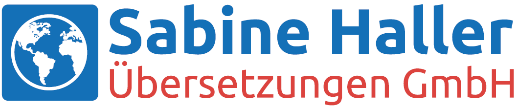 Sie sind 		Übersetzer		DolmetscherWelche Sprachkombinationen übersetzen Sie und was berechnen Sie?Muttersprache:Sie dürfen beglaubigte Übersetzungen erstellen?		ja								neinFalls ja, für welche Sprachen und bei welchem Landgericht:Ausbildung und/oder Abschluss:                                                   Als Übersetzer tätig seit:Fachgebiete (gerne dürfen Fachgebiete auch noch genauer angegeben werden, z.B. Rechtswissenschaften: Verwaltungsrecht, Patentrecht…)	Architektur und Bauindustrie 	Chemie	Geisteswissenschaften	IT	Kunst, Kultur und Literatur	Marketing	Medizin, Psychologie und Pharmaindustrie	Naturwissenschaften	Politik	Rechtswissenschaften	Religion, Spiritualität und Philosophie	Sozialwissenschaften	Sport und Freizeit	Sprachwissenschaften	Technik		Maschinen		Automobil		CNC		Medizintechnik	Tourismus	Wirtschaft und Finanzen	Sonstige: Mit welchem der folgenden Übersetzungs-Tools arbeiten Sie?	SDL Trados Studio Version:  	Across Version:  	Sonstige: 	Ich bin einverstanden, dass meine hier angegebenen Daten von der Sabine Haller GmbH in ihrer Übersetzerdatenbank gespeichert werden.  Dieses Einverständnis kann jederzeit widerrufen werden. Die Daten werden nur zur Vermittlung von Übersetzungsaufträgen gespeichert. Ein Verkauf der Daten an Dritte findet nicht statt.Datum								UnterschriftName:      Vorname:Anschrift (geschäftlich):Telefon:Straße:Mobil:PLZ/Ort:Land:E-Mail-Adresse:Sprach-kombinationpro Wortpro ZeileLektoratSprach-kombinationpro Wortpro ZeileLektorat